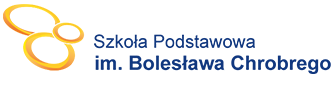 Kwestionariusz osobowy kandydatado Szkoły Podstawowej im. Bolesława ChrobregoImiona i nazwisko: 		………………………………………………………………………………………………….Data urodzenia:	 	………………………………………………………………………………………………….Miejsce urodzenia: 		………………………………………………………………………………………………….Numer PESEL: 		………………………………………………………………………………………………….Obecna przedszkole/szkoła:	………………………………………………………………………………………………….Adres zamieszkania:		………………………………………………………………………………………………….				………………………………………………………………………………………………….Adres zameldowania: 	………………………………………………………………………………………………….				………………………………………………………………………………………………….Adres do korespondencji: 	………………………………………………………………………………………………….				………………………………………………………………………………………………….Dane rodziców/opiekunów prawnych:1. Imię i nazwisko: 	………………………………………………………………………………………………….…………Telefon: 		………………………………………………………………………………………………….…………Adres mailowy:	 _ _ _ _ _ _ _ _ _ _ _ _ _ _ _ _ _ _ _ _ _ _ _ _ _ _ _ _ _ _ _ _ _ _ _ _ _ _2. Imię i nazwisko: 	………………………………………………………………………………………………….…………Telefon: 		………………………………………………………………………………………………….…………Adres mailowy:	 _ _ _ _ _ _ _ _ _ _ _ _ _ _ _ _ _ _ _ _ _ _ _ _ _ _ _ _ _ _ _ _ _ _ _ _ _ _………….…………………….…………………………………..Data i podpis rodzica / opiekuna prawnego*******************Zgodnie z art. 13 Rozporządzenia Parlamentu Europejskiego i Rady (UE) 2016 / 679 z dnia 27 kwietnia 2016 r. w sprawie ochrony osób fizycznych w związku z przetwarzaniem danych osobowych i w sprawie swobodnego przepływu takich danych oraz uchylenia dyrektywy 95/46/WE (dalej zwanym RODO) uprzejmie informujemy, że:1. Administratorem Państwa danych osobowych podanych w kwestionariuszu jest Educo BSH Sp. z o. o. z siedzibą w Lublinie przy ul. Paśnikowskiego 6, (zwany dalej Administratorem);2. dane kontaktowe Administratora: adres: ul. Paśnikowskiego 6, 20-707 Lublin, numer telefonu: 81 524 70 82, e-mail: sfera@sfera.lublin.pl;3. zebrane w kwestionariuszu dane osobowe przetwarzane będą w celu rekrutacji kandydatów do placówki szkolnej, (w oparciu o podstawę prawną art. 6 ust 1 pkt. c RODO) w nawiązaniu do przepisów ustawy z dnia 14 grudnia 2016 r. Prawo oświatowe i przechowywane będą nie dłużej niż do końca okresu, w którym uczeń uczęszcza do szkoły. W przypadku nieprzyjęcia kandydata, dane osobowe będą przechowywane przez okres jednego roku;4. odbiorcami Państwa danych osobowych mogą być: podmioty na podstawie obowiązujących przepisów prawa oraz podmioty świadczące na rzecz Administratora usługi w zakresie: prawnym, informatycznym, oraz inne wynikające z realizacji procesu rekrutacji;5. mają Państwo prawo do:a) uzyskania od Administratora potwierdzenia, czy przetwarzane są Państwa dane osobowe zawarte w kwestionariuszu, a jeżeli ma to miejsce żądania dostępu do nich, ich sprostowania, usunięcia lub ograniczenia przetwarzania, do wniesienia sprzeciwu wobec przetwarzania oraz do przenoszenia danych;b) wniesienia skargi do Prezesa UODO, w przypadku gdy przetwarzanie danych osobowych narusza przepisy prawa;c) podanie danych osobowych w celu rekrutacji do szkoły jest obowiązkowe w oparciu o przepisy prawa, w pozostałych celach bazujących na zgodzie na przetwarzanie jest dobrowolne.